Protokoll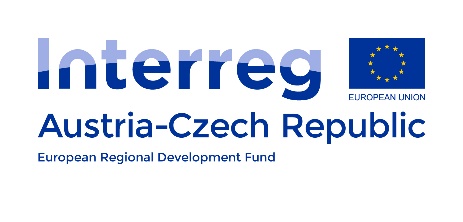 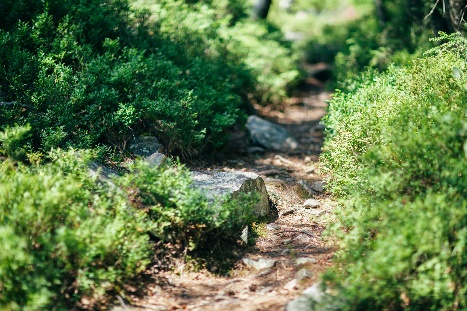 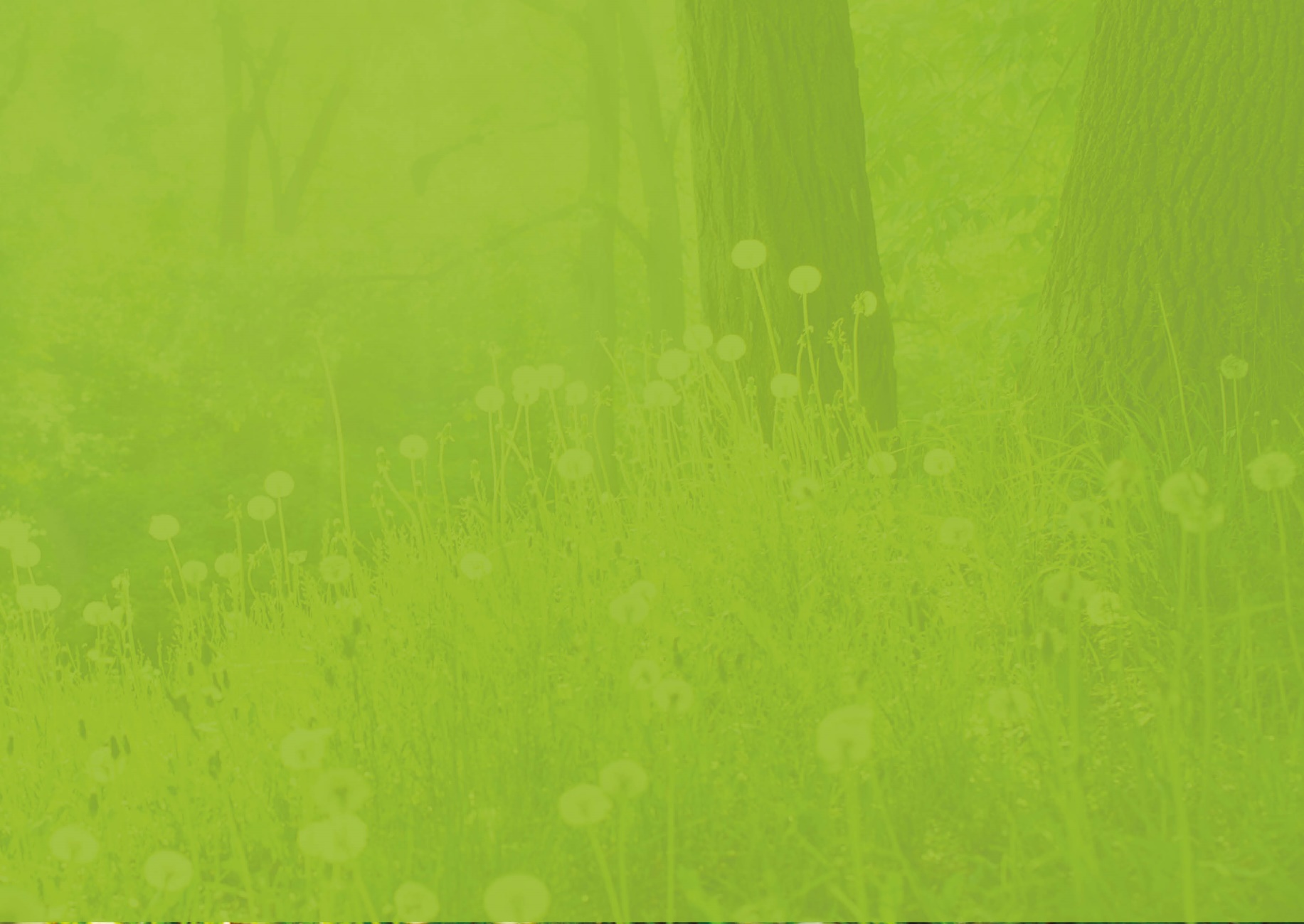 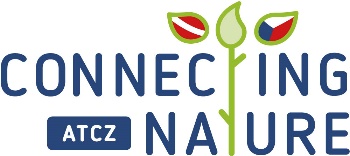  „Connecting Nature“ Programm INTERREG V-A Österreich Tschechische Republik, WP 4Gesetzliche und strukturelle Rahmenbedingungen in Österreich und TschechienPräsentationen, Brigitta Mirwald, Naturschutzabteilung des Landes NÖ, David Lacina, AOPK Tschechische RepublikSiehe:Land NÖ: siehe PDF Naturschutz_in_NÖ_2018.11.13AOPK: siehe PDF Natur_und_Landschaftsschutz_in_der_Tschechischen_RepublikVorstellen der TeilnehmerInnenDie Teilnehmerinnen und Teilnehmer haben die Möglichkeit, kurz ihre Organisation vorzustellen. Dabei stellen sie auch ein Beispiel von gelungenen und nicht gelungenen Projekten oder Ansätzen vor. Hintergrund: Aus Fehlern kann man oft mehr lernen, als aus gelungenen Tätigkeiten. Es soll auch ein Erfahrungsaustausch begonnen werden. So ist es wichtig sehr unterschiedliche und möglichst viele Organisationen (NGO, GO, Institutionen, Firmen) von beiden Seiten der Grenze kennen zu lernen und Kontakte für künftige Zusammenarbeit zu finden.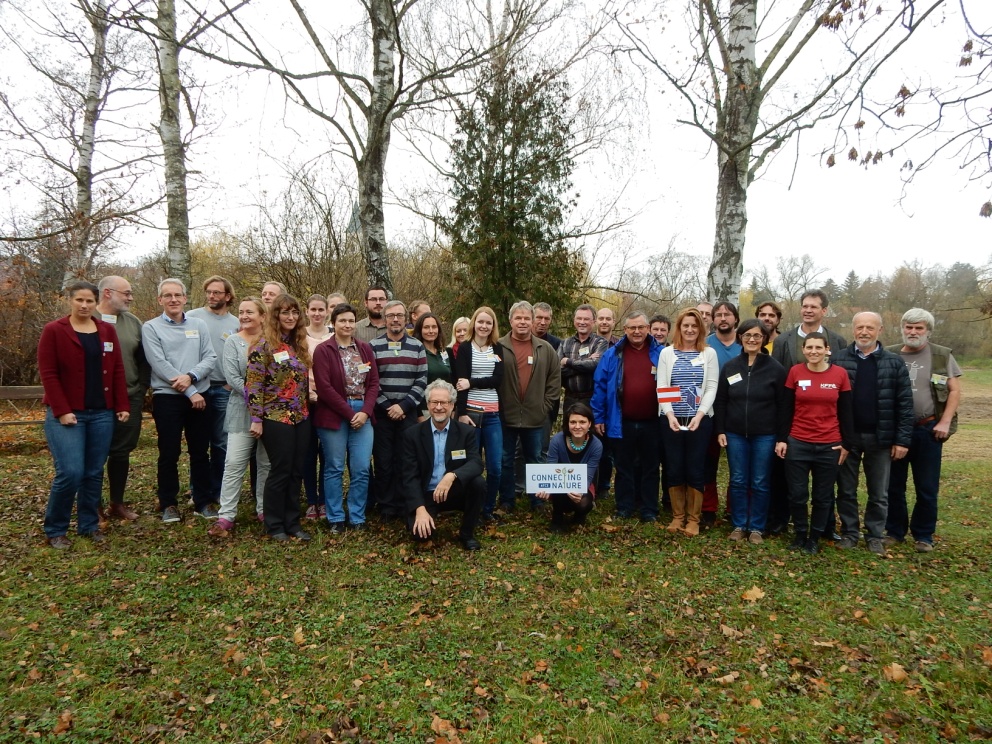 Es stellten sich vor (siehe Präsentationen):Arbeitsgruppen, DiskussionIn den Arbeitsgruppen wurde versucht mit Hilfe von Farbpunktvergabe eine Mischung zwischen österreichischen und tschechischen TeilnehmerInnen zu gewährleisten und in jeder Gruppe Mitglieder der Kerngruppe zum Erfahrungsaustausch zu haben:Die Aufgabenstellung war:1. „Das „Geheimnis der Farbpunkte lüften“,2. gemeinsame Problemstellungen/Aufgaben/Themen zum Schutzgebietsmanagement  finden3. einen ersten Schritt zur Lösung zu findenIn den Gruppen wurde angeregt diskutiert, es wurden auch erste Ansätze für Zusammenarbeit gefunden. Die Ergebnisse:Die Frage 1. haben alle Gruppen gleich beantwortet:Rot= KerngruppenmitgliederGrün= TN aus TschechienBlau= TN aus ÖsterreichGruppe 1: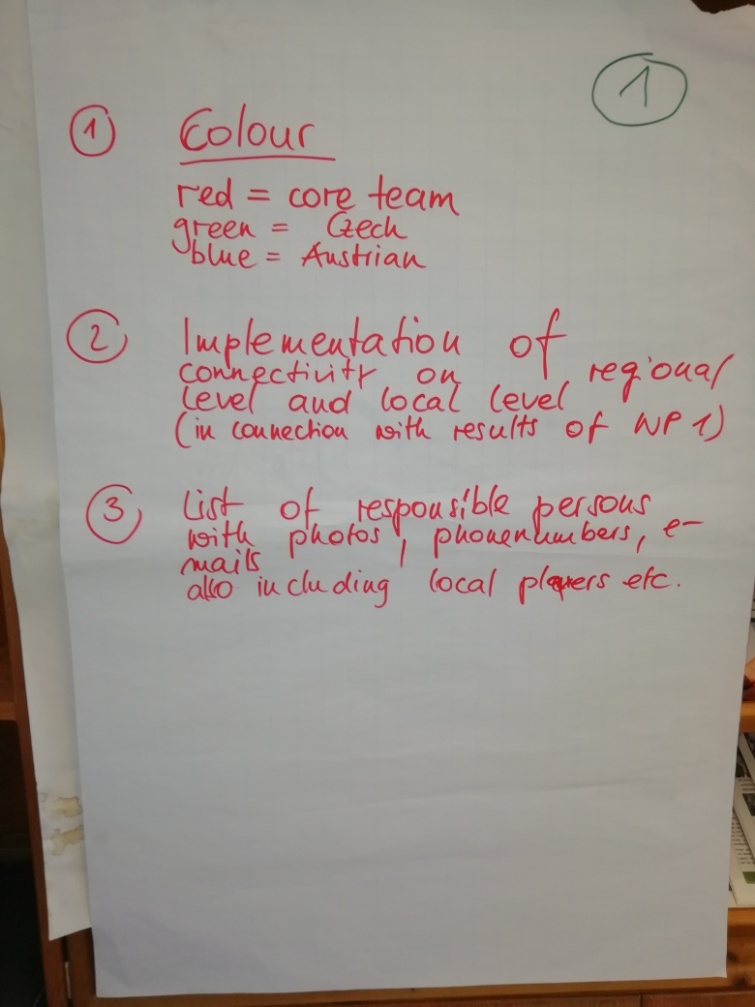 Zu 2. (gemeinsame Fragestellung)Einrichten von Kontakten auf regionaler und lokaler Ebene (in Verbindung mit den Ergebnissen aus dem Arbeitspaket 1)Zu 3. (Lösung)Liste von Verantwortlichen mit Foto, Telefonnummer, E-Mail, die auch lokale Player beinhaltet.Notizen Robert (eNu):Eine Liste der Verantwortlichen GOs und NGOs sowie Beratungsorganisationen auf der Landkarte entlang der Grenze wäre gut, um die Kontakte leichter finden zu können. Zum Modul Moore (aus dem INTERREG-Projekt ConNat) entsteht eine interaktive Karte auf CZ-Seite und zum Teil auch in AT.Gemeinsame Plattform in die ich die Frage stellen kann: z.B.: „Ich suche Österreichischen Partner für…“Ergebnisse aus unserem Arbeitspaket (WP4) auf FacebookInternetseite interaktiv.Lucie (AOPK) könnte etwas überlegen.Die Website sollte auch nach dem Projekt weiterlaufen.Bei den Kontakten Foto dazu.Gruppe 2.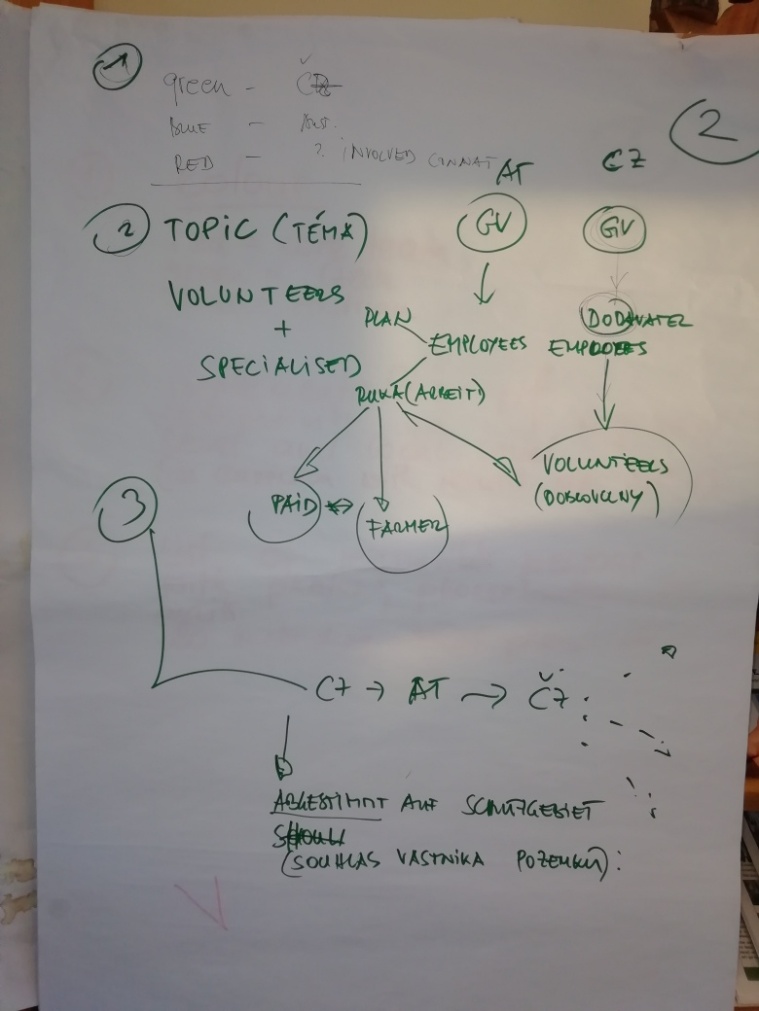 Zu 2. (gemeinsame Fragestellung)Freiwillige und SpezialistenIn AT:RegierungenAngestelltePlanFreiwillige, Spezialisten und Angestellte(Hand)arbeitBezahlte LandwirteFreiwilligeIn CZ:RegierungenAngestellteFreiwilligeZu 3. Lösung:Abgestimmt auf das Schutzgebiet, Zustimmung der GrundeigentümerInnen nötig.Notizen Robert (eNu):Wie kann man die Betreuung in den Schutzgebieten gewährleisten? Zum Beispiel Freiwillige aus Firmen zum Teil in der Arbeitszeit.Wie bekommt man Freiwillige?Problemlage – Visočina relativ kleine Schutzgebiete. Blockheide Gmünd – viele kleine Flächen mit unterschiedlichen GrundbesitzerInnen.Die Landwirte werden gebraucht!Freiwillige erreichen.Die Pflegeumsetzung muss auf das Schutzgebiet abgestimmt werden.Zum Teil könnten CZ ArbeiterInnen bei uns arbeiten, können billiger arbeiten.Gruppe 3: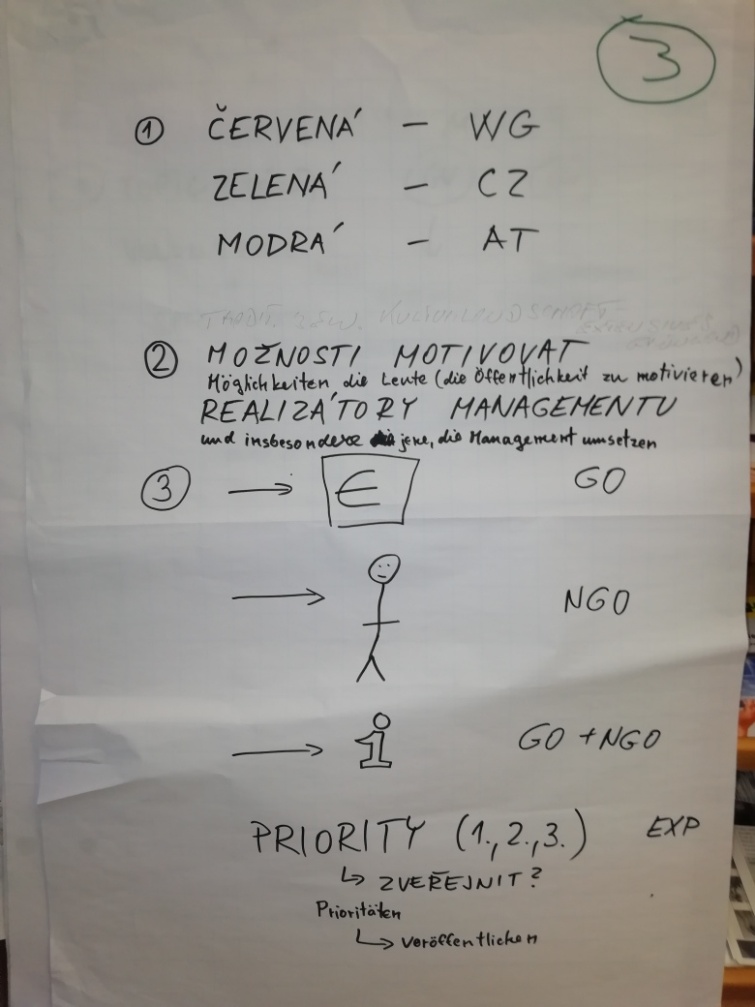 Zu 2. (gemeinsame Fragestellung)Möglichkeiten die Leute (die Öffentlichkeit) zu motiovieren, insbesondere jene, die das Management umsetzen.Zu 3. Lösung:Geld - GOArbeitskraft/Umsetzung - NGOInformation - GO+NGOPrioritäten (1., 2., 3., ….) – veröffentlichenNotizen Robert (eNu):Traditionelle Kulturlandschaft, Extensive Kulturlandschaft, Magerrasen. Wie können wir mehr Menschen motivieren, wie schaffen wir es in Zukunft, solche Flächen zu bewirtschaften?Wie sieht die Förderkulisse aus?Welche speziellen Problemstellungen?In CZ sind € 100 pro ha sehr attraktiv – in AT gibt’s bis zu € 700 pro ha und wir schaffen es oft nicht BewirtschafterInnen zu finden.Konkreter Lösungsansatz:Wo sind unsere prioritären Schutzgebiete?Wissen um die Priorität muss zugänglich seinStrukturen sind nötig, die die Pflege übernehmen können.Finanzielle Mittel dafür müssen zur Verfügung gestellt werden.Wichtig: Nur einen geringen Teil kann man freiwilligen übergeben – die Mittel müssen von staatlicher Seite zur Verfügung gestellt werden.Es wäre sinnvoll, einige Landwirte in den jeweiligen Regionen zu finden, die davon leben können (Pflegearbeiten zusätzliches Einkommen)„Landschaftspflegeverbände“In Tirol wird zum Teil Pflege durch die tschechische ČIP durchgeführt.Gruppe 4: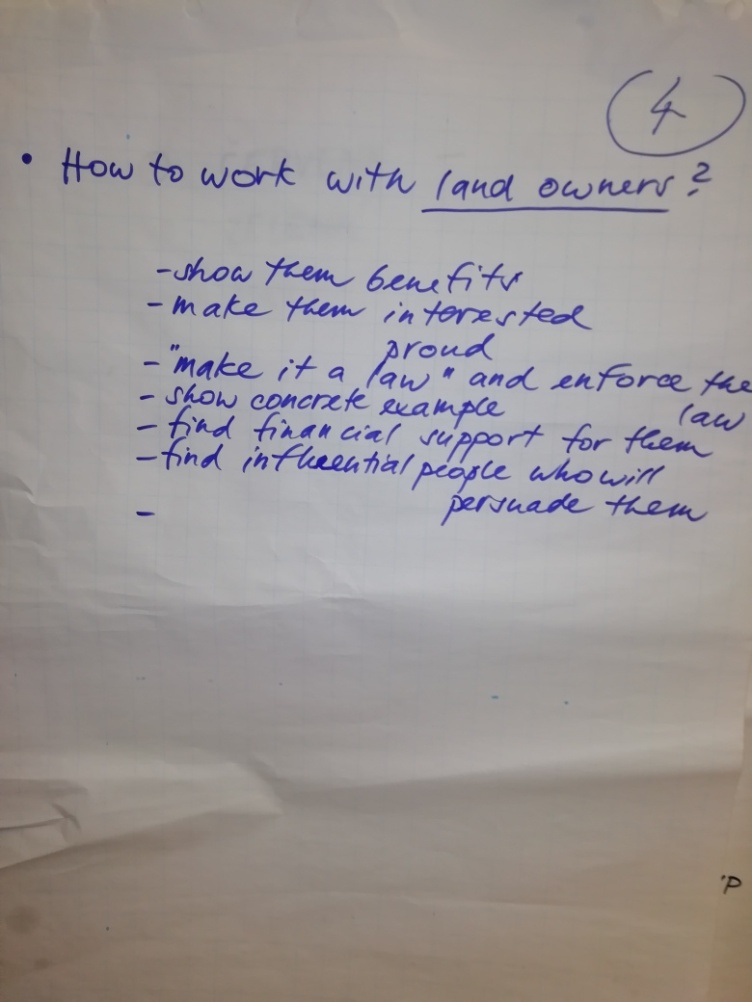 Wie mit den GrundeigentümerInnen arbeiten?Zeige ihnen die Vorteile (Benefit)Wecke das Interesse, mache sie stolzMache es zum Gesetz und setze das Geasetz durch.Zeige konkrete BeispieleFinde finanzielle Unterstützung für sieFinde einflussreiche Menschen, die sie überzeugenNotizen Robert (eNu):Es wurde im Laufe der anderen Präsentationen schon das meiste gesagt. Eine Sache ist die Umsetzung von Maßnahmen, die andere Sache: Auf eigenen Gründen können wir alles machen – was aber bei anderen BesitzerInnen? Wie können wir den GrundbesitzerInnen die Benefits vermitteln? Etwas depressiv …Es wäre gut, Stolz zu kreieren, dass sie etwas gut machen.In CZ ist es einfacher, da die Agentur (AOPK) mehr Grundstücke selbst besitzt. Es ist gut, „best practice“ zu zeigen, Beispiele, konkrete Personen zu finden, Opinionleader für die lokale Landwirtschaft. Auch Geld für Förderungen muss gefunden werden.Erster Schritt: Netzwerk für Erfahrungsaustausch. Exkursionen von Landwirten. Auch zum Thema Wolfskonflikt. Gibt es in Österreich Personen, die nicht von der Nutzung der Flächen abhängig sind? Zum Beispiel Gemeindebesitz. Ehemalige Gemeindeweiden. Die Serpentinsteppe war einmal die Gemeindeweide.Oft erfahren die Besitzer erst durch die Naturschützer, dass sie Grundbesitz haben – Dann kommt die Angst, dass etwas wertvolles gefunden wird – und sie nachher nichts mehr machen dürfen. Es gäbe interessante Möglichkeiten wie in Tirol (siehe Gruppe 3)In der Blockheide waren Besitzer froh, dass jemand gefunden wurde, der Bewirtschaftung übernimmt. Internationale Konferenz in der Slowakei. Auch Teil der Lösung: Wir brauchen starken internationalen Druck für die lokalen Probleme, die alle betreffen.Es gibt bereits internationale Gruppe (Website?)Interesse zur Zusammenarbeit ist groß.Die sensibelsten Arten sind die Insekten. Wenn wir die Tagfalter herauspicken, und die Maßnahmen für diese umsetzen, tun wir für alle Arten was.Weiteres Thema: Wasser. Wasser in der Landschaft erhalten.Vorstellen der kommenden ThemenLucie Stefanska (AOPK) stellt die Themen für das nächste und die folgenden Treffen vor, die in der Kerngruppe entwickelt worden sind. Für das erste Folgetreffen hat die Kerngruppe im Zuge dieses Seminares die Eckpunkte diskutiert und festgelegt:Trockenrasen, extensives Grünland (auch feucht)LandschaftsmatrixWaldstandorte (Sukzession versus Biodiversität)Rückgang der WasservögelDatum, Ort13. November 2018, A-3950 GmündThema/ ProjektGrenzüberschreitender Austausch zum Schutzgebietsmanagement – erstes Treffenfür das ProtokollRobert Kraner, Energie- und Umweltagentur NÖ (eNu)TeilnehmerInnen32 TeilnehmerInnen aus Tschechien und Österreich (siehe Pkt. 2.)FamiliennameVornameTitelOrganisationpříjemní křestní jmenotitul organizaceBasslerGabrieleDIinTechnisches Büro für Landschaftsplanung und –pflegeČech LuděkAOPK Žďárské vrchy (Vysočina)Černý Karel Gerichtlich beeideter Sachverständiger für Ökologie u. Insektenkunde Chobotská HanaAOPK Jižní Čechy – TřeboňskoČíp DavidČSOP – Jaro JaroměřČížek LukášENTOMOLOGICKÝ ÚSTAV, Biologické centrum AV ČR, v. v. i., EbhartAngelikaDIinNaturpark HeidenreichsteinEmmerJörgMag. (FH)ÖkokreisFachChristophDI (FH) Francek JiříNaturaServis s.r.o.GrossMargitMagaNaturschutzbund NÖHesoun Petr Obecní úřad Jindřichův hradec, Hamerský potok z. s.Hromas JakubČSOP ŠumavaJanáková Jana AOPK Jižní ČechyKlimešZdeněkJihočeský krajKranerRobertEnergie- und Umweltagentur NÖLacina David AOPK Praha- ústředíMirwaldBrigittaDIinAmt der NÖ Landesregierung, Abteilung NaturschutzMorava Jakub kraj VysočinaNováková, Jana kraj VysočinaPlattnerGeraldÖsterreichische BundesforstePoledníkLukáš Alka ALKA Wildlife, o.p.s.PrähoferGerhardDIIngenieurbüro für Landschafts- und GartenarchitekturReiterová Lenkanárodní park PodyjíSchmidtAxelMag.Ingenieurbüro für Biologie und ÖkologieŠtefanskáLucieAOPK Praha- ústředíŠtěrbová JitkaAOPK Jižní Čechy – TřeboňskoŠvengrováDenisa kraj VysočinaÜblChristianBScNationalpark ThayatalVlášek MilanJihočeský krajVondrákováJana kraj Vysočina